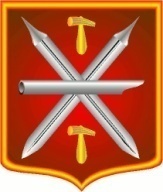 Т у л ь с к а я   о б л а с т ьМуниципальное образование город ТулаТульская городская Дума5-го созыва16-е  очередное заседаниеРЕШЕНИЕО внесении изменения в решение Тульской городской Думы от 29.09.2014 № 1/12 «Об утверждении состава регламентной группы Тульской городской Думы 5-го созыва»В соответствии с Федеральным законом от 06.10.2003 №131-ФЗ «Об общих принципах организации местного самоуправления в Российской Федерации», руководствуясь Уставом муниципального образования город Тула, Регламентом Тульской городской Думы, на основании свидетельства о перемене имени от 24.07.2015 I-БО  № 509253, выданное комитетом записи актов гражданского состояния администрации города Тулы отдел ЗАГС по Центральному району, Тульская городская ДумаРЕШИЛА:Внести в решение Тульской городской Думы от 29.09.2014 № 1/12 «Об утверждении состава регламентной группы Тульской городской Думы 5-го созыва»  изменение, заменив в пункте 1 решения слово «Пленникову» словом «Лебедеву».2. Разместить настоящее решение на официальном сайте муниципального образования город Тула в сети Интернет (http://www.npacity.tula.ru) и на официальном сайте Тульской городской Думы в сети Интернет.3. Решение вступает в силу со дня его принятия.Глава муниципальногообразования город Тула                                                                           Ю.И. Цкипуриот 30.09.2015№ 16/430